Szimmetrikus adapter gördülő tömítő gyűrűvel USS 125-80Csomagolási egység: 1 darabVálaszték: K
Termékszám: 0055.0476Gyártó: MAICO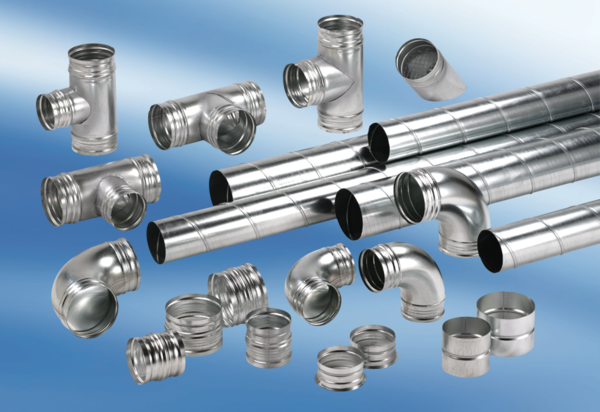 